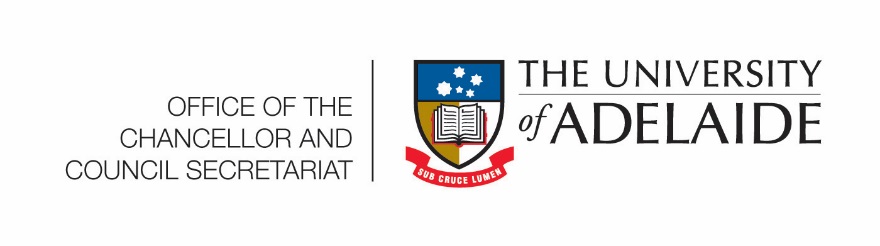 EMERITUS/EMERITA PROFESSOR, EMERITUS FELLOW AND HONORARY UNIVERSITY FELLOW – NOMINATION FORMSECTION A – NOMINATOR [DVC / COO / EXECUTIVE DEAN]Full namePositionSUBMISSIONYour completed nomination form should be submitted to the Council Secretary:Email: council.secretary@adelaide.edu.auSECTION B – DETAILS OF PERSON BEING NOMINATED FOR AN AWARDFull nameSchool/DepartmentPostal AddressEmail AddressPlease specify the Award being sought: Emeritus Professor OR  Emerita Professor (please complete Section C) Emeritus Fellow (please complete Section C) Honorary University Fellow (please complete Section D)SECTION C – EMERITUS/EMERITA PROFESSOR or EMERITUS FELLOWDATE OF RETIREMENT FROM THE UNIVERSITYORDATE OF DEPARTURE FROM THE UNIVERSITYDate when the nominee is leaving the University to take up an appointment elsewhere when they are unlikely to return to the University of Adelaide to workLENGTH OF SUSTAINED SERVICE TO THE UNIVERSITYSustained service is defined as a minimum of 10 years’ service to the University (not necessarily all at professorial level in the case of Emeritus/Emerita Professor) except where a special case is made.JUSTIFICATION FOR THE AWARD OF THE TITLE Curriculum Vitae attached.SECTION D – HONORARY UNIVERSITY FELLOWJUSTIFICATION FOR THE AWARD OF THE TITLE Curriculum Vitae attached.SECTION E – DETERMINATION BY THE VICE-CHANCELLOR AND PRESIDENT Award approved Award NOT approvedPROFESSOR PETER HØJ ACVice-Chancellor and PresidentCompleted form to be returned to the Council Secretariat.SignatureDateSignatureDate